Отчет МКОУ «Гамияхская СОШ» по антитеррору2019г   Классный час на тему: «Международный терроризм- угроза национальной безопасности России» Провела классный руководитель 11 класса Муртазалиева Р.А.4 февраля   2019г классный руководитель 11 класса Муртазалиева Р.А. провела открытый классный час на тему: «Международный терроризм- угроза национальной безопасности России» В начале классного часа провела беседу на тему. Далее дала задания нарисовать рисунок ассоциации к слову терроризм. Каждый ученик высказал мнение о террористах и терроризме. На листочках были даны задания с разными ситуациями и выбрать из нескольких ответов, как бы вы повели себя в той или иной ситуации. В конце классного часа ученик 11 класса Омариев К прочитал стихотворение посвященную всем погибшим от террористических актов и почтили память минутой молчания. 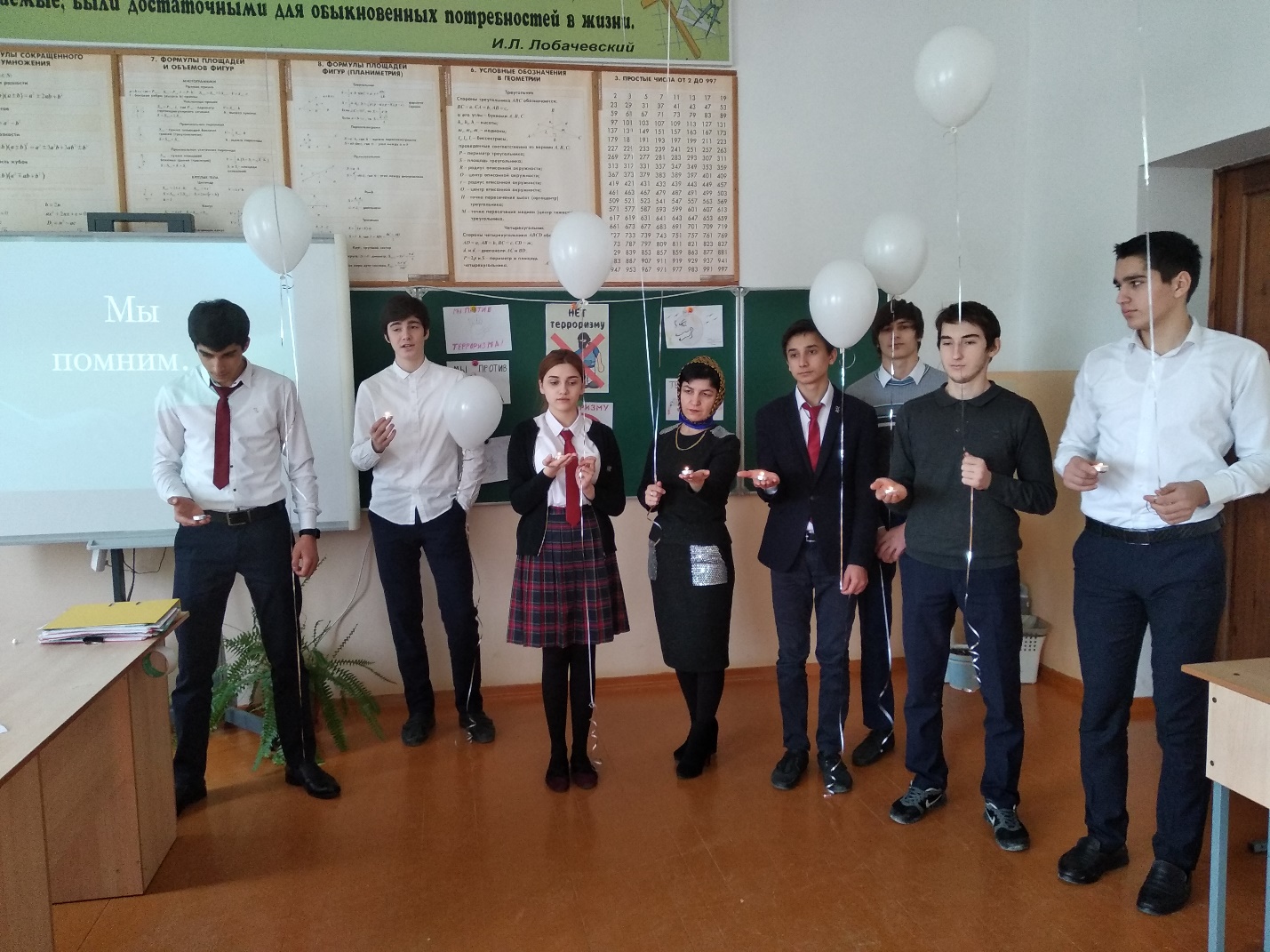 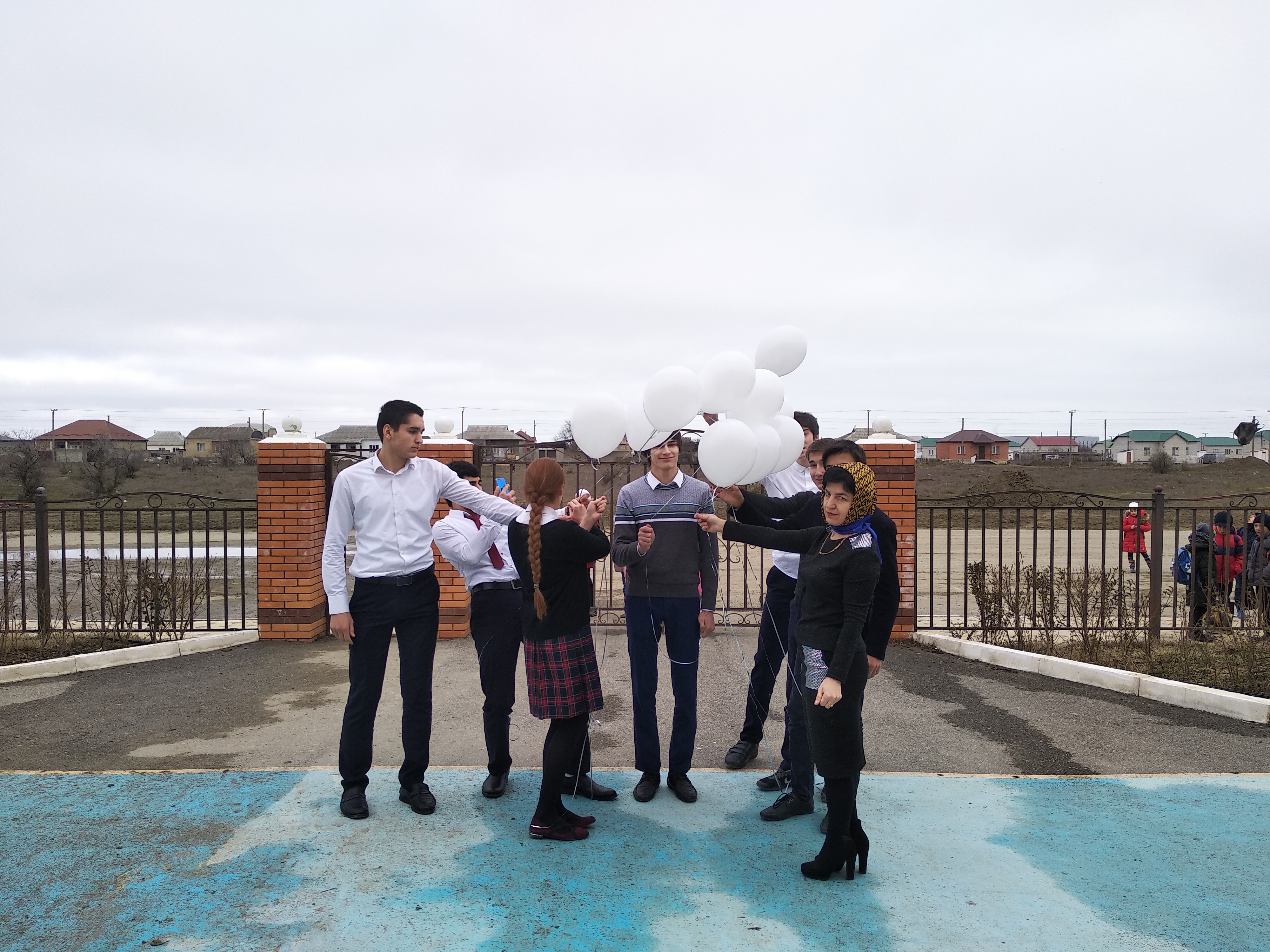 